Министерство образования и науки Амурской области          Государственное автономное учреждение Амурской области                                                                                                                        «Детский оздоровительный лагерь «Колосок»УТВЕРЖДАЮ Директор ГАУ ДОЛ «»Колосок»______________ А.Б. Носкова"____" ___________ 20____ г. ПаспортФГБОУ ВО «Амурская ГМА»«Кафедра биохимии»Ответственный: _______________________СОДЕРЖАНИЕОбщие сведения;План кабинета;Опись имущества кабинетов;Правила техники безопасности при работе в кабинете.ОБЩИЕ СВЕДЕНИЯ1. Заведующий кафедрой ___________________________________                                                              (ФИО)2. Площадь кабинета (м2) ___________________________________3. Количество рабочих мест___________________________________ПЛАН КАБИНЕТА 521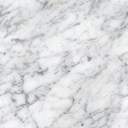 ОПИСЬ ИМУЩЕСТВА КАФЕДРЫ БИОХИМИИ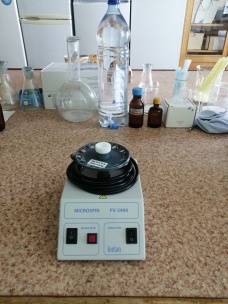 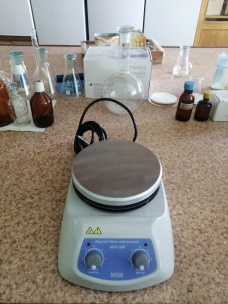 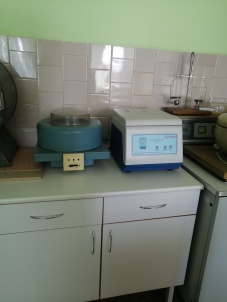 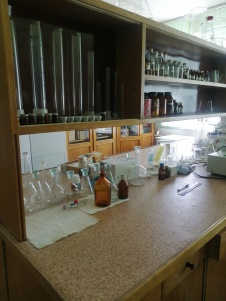 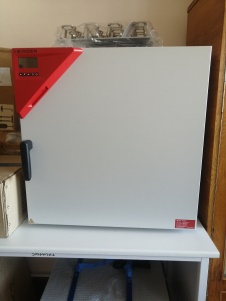 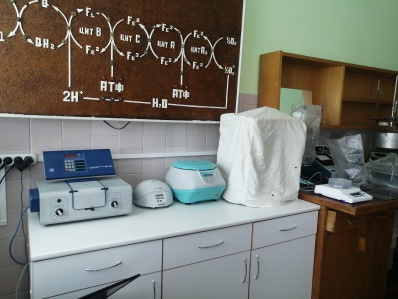 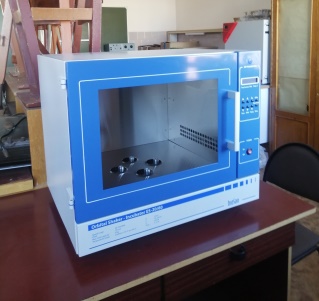 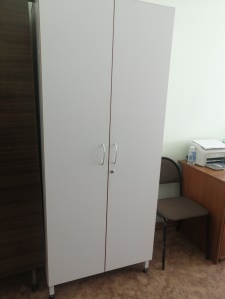 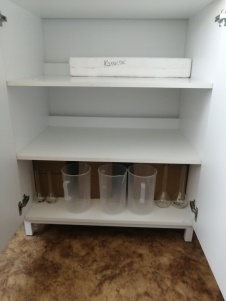 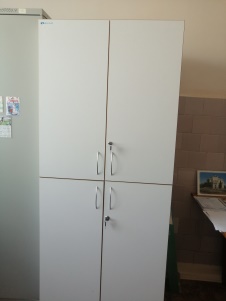 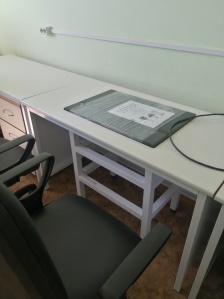 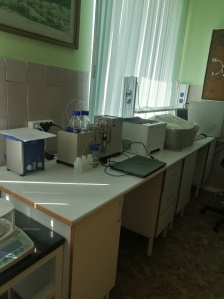 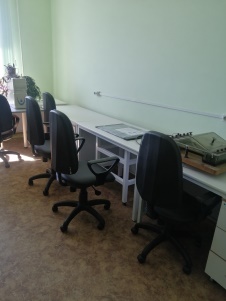 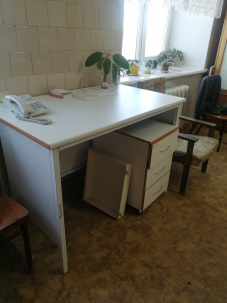 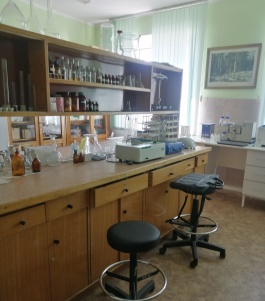 Правила техники безопасности при работе на кафедре биохимииОбщие требования безопасностиПеред началом работы в биохимической лаборатории необходимо ознакомиться с правилами техники безопасности.Каждый работающий в лаборатории обязан содержать свое рабочее место в чистоте и   порядке. Работать в лаборатории можно только в халатах.Работайте   тщательно,   аккуратно,   без   лишней   торопливости;   соблюдайте   в лаборатории тишину.Не загромождайте рабочее место портфелями, свертками, сумками и т.п.Приступая к работе, необходимо ознакомиться с устройством приборов  и аппаратов, их принципом действия.Прежде чем приступить к лабораторной работе по данной теме, тщательно изучите ее описание; подготовьте необходимые приборы и реактивы.Внимательно  наблюдайте  за  ходом   опыта,   отмечая  каждую  его особенность (выпадение и растворение осадков, изменение окраски, температуры и т.д.).  В ходе эксперимента аккуратно ведите записи в рабочем журнале.Без указания преподавателя не проводите никаких дополнительных опытов.Не переносите приборы и реактивы общего пользования.Будьте осторожны при работе с электронагревательными приборами, не оставляйте их без присмотра.Не принимайте в лаборатории пищу.Категорически запрещается  использовать  посуду,  имеющую трещины или отбитые края.После окончания работы вымойте использованную посуду. Мытье производят водой, мыльными и слабощелочными рас­творами Мытье хромовой смесью и органическими растворителями  может быть рекомендовано в исключительных случаях для очистки нерастворимых в воде веществ. Эта работа производится в резиновых перчатках, фартуке и очках.После окончания работы выключите воду,  электронагревательные приборы и установки. Приведенное в порядок рабочее место сдайте дежурному лаборанту.2. Требования безопасности перед началом занятий2.1. Отключить мобильные телефоны2.2. Входить в кабинет спокойно, не торопясь.2.3. Подготовить своё рабочее место, учебные принадлежности.2.4. Не менять рабочее место без разрешения учителя.3. Требования безопасности во время занятий3.1. Внимательно слушать объяснения и указания учителя.3.2. Соблюдать порядок и дисциплину во время урока.3.5. Всю учебную работу выполнять после указания учителя.4. Требования безопасности в аварийных ситуациях4.1. При возникновении аварийных ситуаций (пожар и т.д.), покинуть кабинет по указанию учителя в организованном порядке, без паники.4.2. В случае травматизма обратиться к учителю за помощью.4.3. При плохом самочувствии или внезапном заболевании сообщить учителю.5. Требования безопасности по окончании занятий5.1. Приведите своё рабочее место в порядок.5.2. Не покидайте рабочее место без разрешения учителя.5.3. О всех недостатках, обнаруженных во время занятий, сообщите учителю.5.4. Выходите из кабинета спокойно, не толкаясь, соблюдая дисциплину.Инструкция по охране труда при проведении занятийв кабинете1. Общие требования безопасности1.1. К занятиям в кабинете  допускаются учащиеся с 10 лет.1.2. При про ведении занятий учащиеся должны соблюдать правила поведения, расписание учебных занятий, установленные режимы труда и отдыха,1.3. При про ведении занятий возможно воздействие на учащихся, следующих опасных ивредных факторов: нарушения остроты зрения при недостаточной освещенности в кабинете; поражение электрическим током при неисправном электрооборудовании кабинета.1.4. При проведении занятий соблюдать правила пожарной безопасности, знать запасныевыходы и план эвакуации.1.5. При несчастном случае пострадавший или очевидец несчастного случая обязаннемедленно сообщить преподавателю, который сообщает об этом администрации учреждения.1.6. В процессе занятий учащиеся должны соблюдать правила личной гигиены, содержатьв чистоте свое рабочее место.1.7. Учащиеся, допустившие невыполнение или нарушение инструкции по охране труда,привлекаются к ответственности, и со всеми учащимися проводится внеплановый инструктаж по охране труда.2. Требования безопасности перед началом занятий2.1. Включить полностью освещение в кабинете, убедиться в исправной работе светильников. Освещенность в кабинете должна быть не менее 300 при люминесцентныхлампах.2.2. Убедиться в исправности электрооборудования кабинета: светильники должны бытьнадежно подвешены к потолку и иметь светорассеивающую арматуру; коммутационныекоробки должны быть закрыты крышками; корпуса и крышки выключателей и розеток недолжны иметь трещин и сколов, а также оголенных контактов.2.4. Проверить санитарное состояние кабинета, убедиться в целостности стекол в окнах.2.5. Провести сквозное проветривание кабинета в зависимости то температуры наружноговоздуха: при наружной температуре от +10ºС до +6ºС длительность проветривания кабинета в малые перемены 4 – 10 минут, в большие перемены и между сменами 25 – 35 минут; при наружной температуре от +5ºС до 0ºС длительность проветривания кабинета в малые перемены 3 – 7 минут, в большие перемены и между сменами 20 – 30 минут; при наружной температуре от 0ºС до –5ºС длительность проветривания кабинета в малые перемены 2 – 5 минут, в большие перемены и между сменами 15 – 25 минут; при наружной температуре от –5ºС до –10ºС длительность проветривания кабинета в малые перемены 1 – 3 минуты, в большие перемены и между сменами 10 – 15 минут; при наружной температуре ниже –10ºС длительность проветривания кабинета в малые перемены 1 – 1,5 минуты, в большие перемены и между сменами 5 – 10 минут.2.6. Убедиться в том, что температура воздуха в кабинете находится в пределах 18-24⁰С.3. Требования безопасности во время занятий3.1. С целью обеспечения надлежащей естественной освещенности в кабинете не расставлять на подоконниках цветы.3.2. Все используемые в кабинете демонстрационные электрические приборы должны быть исправны и иметь заземление.3.3. Стекла окон в кабинете и светильники должны очищаться от пыли и грязи не реже двух раз в год. Привлекать учащихся к этим работам запрещается.3.4. При проветривании фрамуги обязательно фиксировать в открытом положении ограничителями.3.5. Во избежание падения из окна, а также ранения стеклом, не вставать на подоконник.4. Требования безопасности в аварийных ситуациях4.1. При возникновении пожара немедленно эвакуировать учащихся из здания, сообщить опожаре администрации учреждения и в ближайшую пожарную часть и приступить к тушению очага возгорания с помощью первичных средств пожаротушения.4.2. При прорыве системы отопления удалить учащихся из кабинета, перекрыть задвижкив тепловом узле здания и вызвать слесаря-сантехника.4.3. При получении травмы оказать первую помощь пострадавшему, сообщить об этомадминистрации учреждения, при необходимости отправить пострадавшего в ближайшеелечебное учреждение.5. Требования безопасности по окончании занятий5.1. Выключить демонстрационные электрические приборы.5.2. Проверить порядок рабочего места согласно приложения к паспорту кабинета. Сдача используемого оборудования Семину М.С.5.3. Проверить целостность замков и ключей, опечатки шкафов и серверов;5.3. Закрыть окна, фрамуги и выключить свет и закрыть кабинет.№ п\пНаименование № п/пНомерАудитория 521Аудитория 521Аудитория 521Аудитория 5211Станция для жидкостной хромотографии высокого давления151012417002Ноутбук151012407003Принтер151012407004Микроцентрифуга MiniSpin Eppendjrf151012413704Микроцентрифуга MiniSpin Eppendjrf251012413715Камера для горизонтального электрофореза с источником питания151012413726Вертикальный ПААГэлектрофорез151012417066Вертикальный ПААГэлектрофорез251012417077Весы аналитические Pioneer151012413768Вортексмикроспин BioSanFV-2400151013421199Магнитная мешалка MSH-300i1510124137810Насос водоструйный (вакуумный)1510134220011Сухожировой шкаф Binder ED 1151510124137912Платформа -16/2501510124138413Шейкер-инкубатор ES-20/601510124138514Ультрозвуковая ванна S 15H1510124138715Аналитические весы AND1510124139516Вакуумный насос 1510134212117Дозатор бутылочный1510124140018Дозатор бутылочный1510124141019Весы лабораторные ВЛТЭ-150ТВ1510124140120Микроцентрифуга Armed 80-2S1510134212221Нагревательная плитка1510134212322Пенал15011423Платформа перфорированная с зажимами для колб1510124171424Прецезионные весы AND1510124140625Система тангенциальной фильтрации1510124171526Спектрофатометр ПЭ-53001510124140827Центрифуга настольная СМ-12061510134212628Штатив ПП поворотный лля серологических пипеток150056 в кол-ве 2 шт.29Штатив для микропробирок150057 в кол-ве 4 шт.30Штатив перевертыш для микропробирок150060 – 7 шт.31Штатив платформа150061 – 7 шт.32Штатив для пробирок150063 – 3 шт.33Штатив подставка для пипеток150065 – 4 шт.34Набор ариометров150092 – 2 шт.351-канальная автоматическая пипетка150050 – 4 шт.351-канальная автоматическая пипетка250548 – 2 шт.351-канальная автоматическая пипетка350047 – 4 шт.351-канальная автоматическая пипетка450049 – 3 шт.351-канальная автоматическая пипетка550042 – 5 шт.351-канальная автоматическая пипетка650036 – 5 шт.36Штатив для пробирок150054 – 7 шт.36Штатив для пробирок250064 – 3 щт.37Штатив лабораторный150055 – 5 шт.38Криоштатив для пробирок150115 – 1 шт.МебельМебельМебельМебель1Стол весовой антивибрационный большой аудитория 52351012615272Стол весовой антивибрационный маленький аудитория 521151012615283Стол пристенный высокий на сплошной опорной тумбе аудитория 521151012615113Стол пристенный высокий на сплошной опорной тумбе аудитория 521251012615134Табурет высокий аудитория 521150099 – 3 шт.5Шкаф для одежды кабинет для ассистентов аудитория 5041500986Стул компьютерный аудитория 523 – 6 шт., аудитория 504-1 шт., аудитория 511 – 1 шт.150100 – 8 шт.7Шкаф для хранения аудитория 512151013615308Стол пристенный высокий на сплошной опорной тумбе с технологическим стеллажом аудитория 514151012615149Стол пристенный высокий с технологическим стеллажом аудитория 5141510126151510Стол пристенный низкий с подкатной тумбой аудитория 523 – 5 шт., аудитория 511 – 1 шт.1510126151610Стол пристенный низкий с подкатной тумбой аудитория 523 – 5 шт., аудитория 511 – 1 шт.2510126151710Стол пристенный низкий с подкатной тумбой аудитория 523 – 5 шт., аудитория 511 – 1 шт.3510126151810Стол пристенный низкий с подкатной тумбой аудитория 523 – 5 шт., аудитория 511 – 1 шт.4510126151910Стол пристенный низкий с подкатной тумбой аудитория 523 – 5 шт., аудитория 511 – 1 шт.5510126152010Стол пристенный низкий с подкатной тумбой аудитория 523 – 5 шт., аудитория 511 – 1 шт.6510126152111Стол островной высокий с технологическим стеллажом лаборатория кафедры химии аудитория 521 – 1 шт., аудитория 514 – 1 шт.1510126152211Стол островной высокий с технологическим стеллажом лаборатория кафедры химии аудитория 521 – 1 шт., аудитория 514 – 1 шт.2510126152312Стол островной высокий на опорных тумбах аудитория 52115101261524